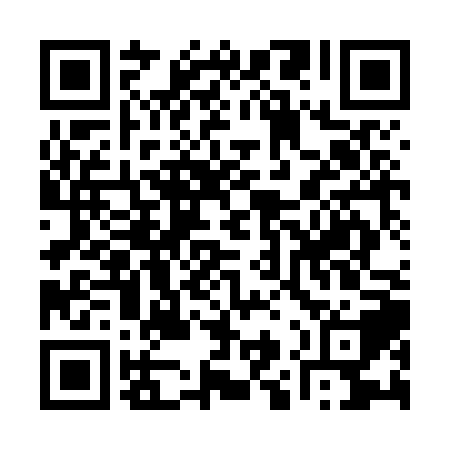 Ramadan times for Adamzai, PakistanMon 11 Mar 2024 - Wed 10 Apr 2024High Latitude Method: Angle Based RulePrayer Calculation Method: University of Islamic SciencesAsar Calculation Method: ShafiPrayer times provided by https://www.salahtimes.comDateDayFajrSuhurSunriseDhuhrAsrIftarMaghribIsha11Mon5:045:046:2712:213:436:166:167:3912Tue5:035:036:2612:213:446:176:177:4013Wed5:015:016:2412:213:446:186:187:4114Thu5:005:006:2312:203:446:186:187:4215Fri4:594:596:2212:203:456:196:197:4216Sat4:574:576:2012:203:456:206:207:4317Sun4:564:566:1912:203:456:216:217:4418Mon4:544:546:1812:193:456:226:227:4519Tue4:534:536:1612:193:466:226:227:4620Wed4:514:516:1512:193:466:236:237:4721Thu4:504:506:1412:183:466:246:247:4822Fri4:494:496:1212:183:476:256:257:4823Sat4:474:476:1112:183:476:256:257:4924Sun4:464:466:0912:183:476:266:267:5025Mon4:444:446:0812:173:476:276:277:5126Tue4:434:436:0712:173:476:286:287:5227Wed4:414:416:0512:173:486:286:287:5328Thu4:404:406:0412:163:486:296:297:5429Fri4:384:386:0312:163:486:306:307:5530Sat4:374:376:0112:163:486:316:317:5531Sun4:354:356:0012:153:486:326:327:561Mon4:344:345:5912:153:496:326:327:572Tue4:324:325:5712:153:496:336:337:583Wed4:314:315:5612:153:496:346:347:594Thu4:294:295:5512:143:496:356:358:005Fri4:284:285:5312:143:496:356:358:016Sat4:264:265:5212:143:496:366:368:027Sun4:254:255:5112:133:496:376:378:038Mon4:234:235:4912:133:496:386:388:049Tue4:224:225:4812:133:506:386:388:0510Wed4:204:205:4712:133:506:396:398:06